Obecní úřad Dasnice srdečně zve na tradičníZDOBENÍ A STAVĚNÍ MÁJEPÁLENÍ ČARODĚJNICKDY?Začínáme v pátek 29. dubna, v 16:00 h sraz siláků před hostincem U bobra. Vybereme v lese májku a společnými silami dopravíme do obce.Hlavní program následuje v sobotu 30. dubna od 16:30 h  před hostincem U bobra, kde společně ozdobíme a postavíme májku.DOPROVODNÝ PROGRAM:Zapálení tradičního ohně a upálení čarodějniceOpékání buřtů Posezení u táboráku s kytarouHlídání májky do ranních hodin 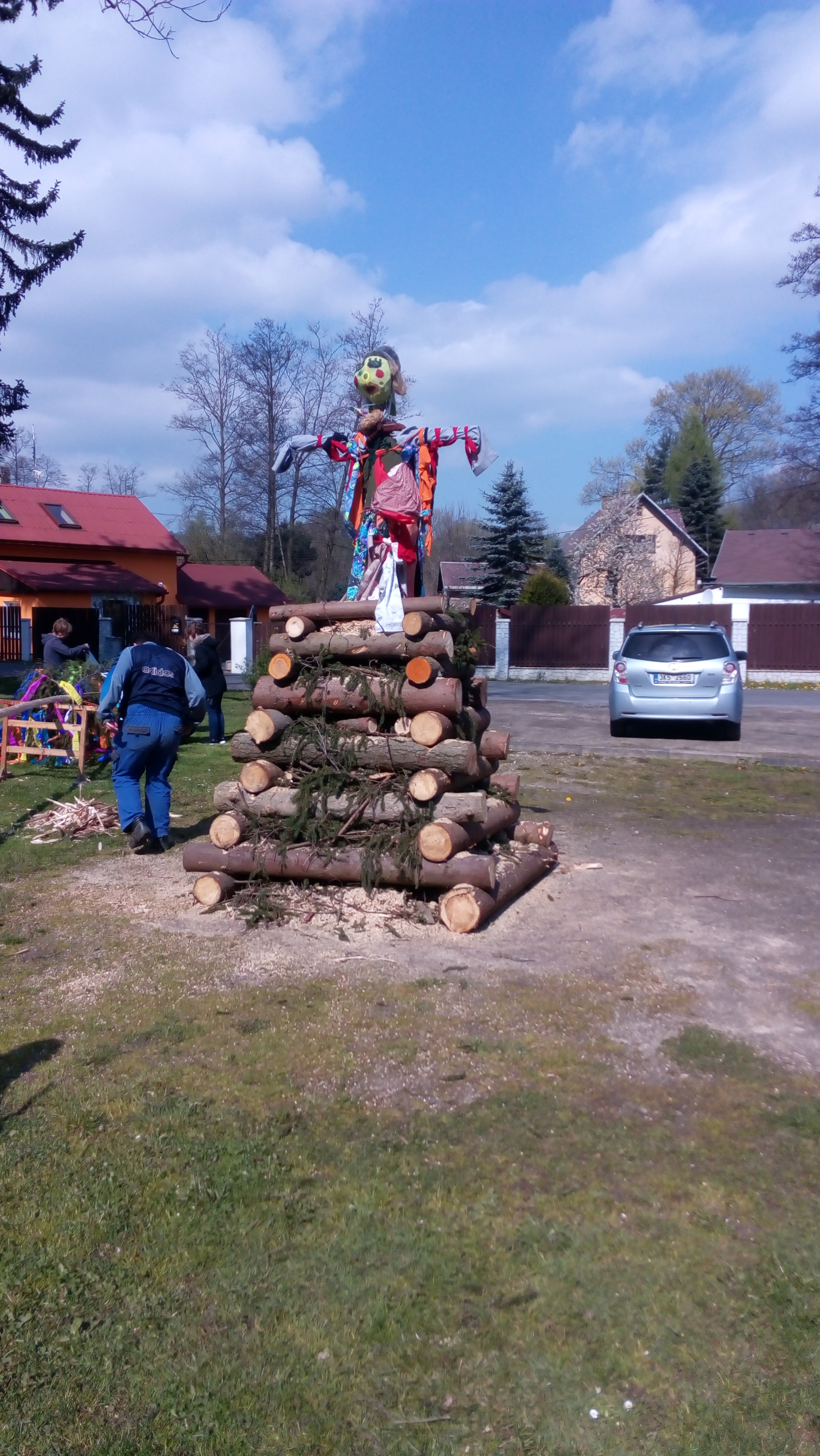 